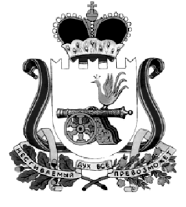 МУНИЦИПАЛЬНОЕ БЮДЖЕТНОЕ УЧРЕЖДЕНИЕ КУЛЬТУРЫ «ИСТОРИКО-КРАЕВЕДЧЕСКИЙ МУЗЕЙ»
АДМИНИСТРАЦИИ МУНИЦИПАЛЬНОГО ОБРАЗОВАНИЯ
«КАРДЫМОВСКИЙ РАЙОН СМОЛЕНСКОЙ ОБЛАСТИП Р И К А Зот 11.01.2022 года                                                                                          № 2-п В соответствии  со ст. 52 Основ законодательства Российской Федерации о культуре, утвержденных Верховным Советом Российской Федерации 09.10.19992 № 3612-1 (в ред. от 05.12.2017), в целях упорядочения уставной деятельности учрежденияприказываю:1. Утвердить  перечень платных услуг и прейскурант цен на них в муниципальном бюджетном учреждении культуры «Историко-краеведческий музей» Администрации муниципального образования «Кардымовский район» Смоленской области и ввести  его в действие с 01.01.2022.2. Считать утратившим силу приказ директора муниципального бюджетного учреждения культуры «Историко-краеведческий музей» Администрации муниципального образования «Кардымовский район» Смоленской области от 12.01.2021 № 2-п.Директор МБУК «Историко-краеведческий музей»                                                     Р.К.КадилинаПРЕЙСКУРАНТ ЦЕН НА УСЛУГИ, оказываемые муниципальным бюджетным учреждением культуры «Историко-краеведческий музей» Администрации муниципального образования «Кардымовский район» Смоленской области О перечне платных услуг и расценках на них в муниципальном бюджетном учреждении культуры «Историко-краеведческий музей» Администрации муниципального образования «Кардымовский район» Смоленской области УТВЕРЖДЕН приказом директора МБУК «Историко-краеведческий музей» от 11.01.2022 № 2-п№Оказываемые виды услугЦена за один билет (руб.)1Посещение экспозиций музея без экскурсионного обслуживания, с экскурсионным обслуживанием (от 5 человек и более)  для взрослой категории  посетителей302Посещение экспозиций музея без экскурсионного обслуживания, с экскурсионным обслуживанием (от 5 человек и более)  для детей в возрасте с 3 до 16 лет203Входной билет для- Героев Советского Союза, Героев Российской Федерации, полным кавалерам орденов Славы;- участников Великой Отечественной войны, вдов участников Великой Отечественной войны и приравненных к ним лицам;- инвалидов I и II группы;- детей-сирот и детей, оставшихся без попечения родителей;- детей в возрасте до 3-х лет;- сотрудникам музеев.бесплатно